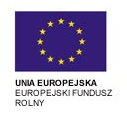 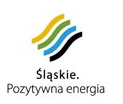 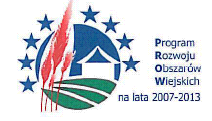 Nr 271.23.2012                                                       Starcza, dnia 19.11.2012r.Starcza: ,,Budowa wodociągu oraz kanalizacji sanitarnej w  ul. Brzozowej i ul. Polnej                             w miejscowości Starcza’’Numer ogłoszenia: 457178 -2012; data zamieszczenia: 19.11.2012r.  Ogłoszenie o zamówieniu – roboty budowlaneZamieszczenie ogłoszenia: obowiązkoweOgłoszenie dotyczy: zamówienia publicznegoSEKCJA I: ZAMAWIAJĄCY1) Nazwa i adres: Gmina Starcza , ul. Gminna 4, 42-261 Starcza, woj. śląskie     tel. (34) 3140 334, fax. (34) 3140 334Adres strony Zamawiającego: www.bip.starcza.akcessnet.net Rodzaj zamawiającego:  Administracja samorządowaSEKCJA II: Przedmiot zamówieniaII.1) Określenie przedmiotu zamówieniaII.1.1) Nazwa nadana zamówieniu przez Zamawiającego:                              Budowa wodociągu oraz kanalizacji sanitarnej w ul. Brzozowej i ul. Polnej                    w miejscowości Starcza.II.1.2) Rodzaj zamówienia: roboty budowlaneII.1.3.) Określenie przedmiotu oraz wielkości lub zakresu zamówienia:Przedmiotem zamówienia jest budowa wodociągu oraz kanalizacji sanitarnej w ul. Brzozowej                    i ul. Polnej w miejscowości Starcza.Zakres w/w przedsięwzięcia obejmuje:a) w ramach budowy sieci  wodociągowej w ul. Brzozowej i ul. Polnej w miejscowości Starcza należy wykonać sieć wodociągową z rur  Ø 125/11 PE mm o długości 1770,00 mb. Uzbrojenie sieci wodociągowej stanowi zasuwa odcinająca przy włączeniu do istniejącego wodociągu Ø 100  w ul. Szkolnej oraz hydranty przeciwpożarowe Ø 80 nadziemne.b) w ramach budowy kanalizacji sanitarnej w ul.  Brzozowej i ul. Polnej   w miejscowości Starcza należy wykonać:- sieć kanalizacyjną grawitacyjną  z rur z litego PCV typu ciężkiego ,,S’’(SDR 34-S16,7)                                 z kielichami o średnicy Ø 200/5,9 (zgodnie z normą  PN-EN 1404:1999- jednolity materiał)                             z kielichem łączonym na uszczelkę gumową – 1841,00 mb- sieć kanalizacyjną tłoczną z  rur ciśnieniowych PE 100 SDR 11 PN 10 o średnicy 90/8,2 mm, łączenie rurociągów poprzez zgrzewanie metodą elektrooporową – 770,00mb- sieć kanalizacyjną grawitacyjną z rur PCV litych Ø 160/4,7 mm klasy ,,S’’ (długość 561m) ze studzienkami rewizyjnymi Ø 425 mm – 51 sztuk.- przepompownię ścieków – 1 sztuka.Uzbrojenie sieci stanowią studzienki Ø 1000 mm z kręgów żelbetowych, z uszczelką i włazem żeliwnym Ø 600, typu ciężkiego klasy D400 wg PN -87/H74052 z wypełnieniem betonowym. Przepompownię ścieków zaprojektowano jako całkowicie  podziemną  w formie  prefabrykowanej, żelbetowej studni o średnicy D=1,20 m z wykonanymi króćcami wlotowymi i wylotowymi, która wyposażona  jest w:- przepust kablowy- wewnętrzną instalację tłoczną- panel zasilająco – sterowniczy (szafkę sterowniczą) do zabudowy zewnętrznej, automatycznie  sterujący pracą pomp przez sygnalizatory poziomu zainstalowane na odpowiednich poziomach                w komorze przepompowni. Przepompownia ścieków wyposażona  w agregaty  pompowe w ilości 2 sztuk .II.1.4.) Czy przewiduje się udzielenie zamówień  uzupełniających: nieII.1.5) Wspólny Słownik Zamówień (CPV): 45231300-8 Roboty budowlane w zakresie budowy wodociągów i rurociągów do odprowadzania ścieków45232423-3 Roboty budowlane w zakresie przepompowni ściekówII.1.6) Czy dopuszcza się złożenie oferty częściowej: nieII.1.7) Czy dopuszcza się złożenie oferty wariantowej: nieII.2)  Czas trwania zamówienia lub termin wykonania:        Termin realizacji zamówienia do:                      - etap I (sieć wodociągowa) – 31 lipca2013r.                        - etap II (sieć kanalizacyjna) – 31 lipca 2014r. SEKCJA III – Informacje o charakterze prawnym, ekonomicznym, finansowym                   i technicznymIII.1. WadiumInformacje na temat wadiumZamawiający nie wymaga wniesienia wadium.III.2. ZaliczkiCzy przewiduje się udzielenie zaliczek na poczet wykonania  zamówienia: nieIII.3) Warunki udziału w postępowaniu oraz opis sposobu dokonywania oceny spełniania tych warunków.III.3.2) Wiedza i doświadczenieOpis sposobu dokonywania oceny spełniania tego warunkuO zamówienie publiczne mogą ubiegać się Wykonawcy, którzy udokumentują wykonanie                          tj. zakończenie  w ciągu ostatnich pięciu lat przed upływem terminu składania ofert, a jeżeli okres prowadzenia działalności jest krótszy – w tym okresie  co najmniej dwóch robót budowlanych odpowiadających swoim rodzajem robotom budowlanym stanowiącym przedmiot zamówienia o wartości  nie mniejszej niż 500 tys. zł każda.Określenie „roboty budowlane odpowiadające swoim rodzajem robotom budowlanym stanowiącym przedmiot zamówienia” oznacza: wykonanie robót polegających na budowie wodociągów i sieci kanalizacji sanitarnej lub tylko wodociągów lub tylko sieci kanalizacji sanitarnej.III.3.4) Osoby zdolne do wykonania zamówieniaOpis sposobu dokonywania oceny spełniania tego warunkuO zamówienie publiczne mogą ubiegać się Wykonawcy, którzy dysponują osobą(ami), która (e) będzie(będą)  pełnić funkcję kierownika budowy, posiadającą uprawnienia do kierowania robotami budowlanymi  w branży sanitarnej.  III.3.5)  Sytuacja  ekonomiczna i finansowaOpis sposobu dokonywania oceny spełniania tego warunkuO zamówienie publiczne mogą ubiegać się Wykonawcy, którzy udokumentują:     a) posiadanie środków finansowych lub zdolności kredytowej o  łącznej kwocie w wysokości co najmniej   1 mln zł     b) posiadanie ubezpieczenia od odpowiedzialności cywilnej  w zakresie prowadzonej działalności na kwotę nie mniejszą niż  1 mln zł.Dokonanie oceny spełniania warunków udziału w postępowaniu będzie się odbywać metodą spełnia/nie spełnia.III.4) Informacja o oświadczeniach lub dokumentach, jakie mają dostarczyć Wykonawcy w celu potwierdzenia spełniania warunków udziału w postępowaniu oraz niepodlegania  wykluczeniu na podstawie art. 24 ust. 1 ustawyIII.4.1) W zakresie wykazania spełniania przez wykonawcę warunków, o których mowa w art. 22 ust. 1 ustawy, oprócz oświadczenia o spełnieniu warunków udziału w postępowaniu, należy przedłożyć:wykaz robót budowlanych w zakresie niezbędnym do wykazania spełniania warunku wiedzy i doświadczenia, wykonanych w okresie ostatnich pięciu lat przed upływem terminu składania ofert albo wniosków o dopuszczenie do udziału w postępowaniu, a jeżeli okres prowadzenia działalności jest krótszy - w tym okresie, z podaniem ich rodzaju i wartości, daty i miejsca wykonania oraz załączeniem dokumentu potwierdzającego, że roboty zostały wykonane zgodnie z zasadami sztuki budowlanej i prawidłowo ukończonewykaz osób, które będą uczestniczyć w wykonywaniu zamówienia, w szczególności odpowiedzialnych za świadczenie usług, kontrolę jakości lub kierowanie robotami budowlanymi, wraz z informacjami na temat ich kwalifikacji zawodowych, doświadczenia i wykształcenia niezbędnych dla wykonania zamówienia, a także zakresu wykonywanych przez nie czynności, oraz informację o podstawie do dysponowania tymi osobamioświadczenie, że osoby, które będą uczestniczyć w wykonywaniu zamówienia, posiadają wymagane uprawnienia, jeżeli ustawy nakładają obowiązek posiadania takich uprawnieńinformację banku lub spółdzielczej kasy oszczędnościowo-kredytowej, w których wykonawca posiada rachunek, potwierdzającą wysokość posiadanych środków finansowych lub zdolność kredytową wykonawcy, wystawioną nie wcześniej niż 3 miesiące przed upływem terminu składania wniosków o dopuszczenie do udziału w postępowaniu                         o udzielenie zamówienia albo składania ofertopłaconą polisę, a w przypadku jej braku inny dokument potwierdzający, że wykonawca jest ubezpieczony od odpowiedzialności cywilnej w zakresie prowadzonej działalności związanej z przedmiotem zamówieniaWykonawca powołujący się przy wykazywaniu spełnienia warunków udziału w postępowaniu na zdolność finansową innych podmiotów, przedkłada informację banku lub spółdzielczej kasy oszczędnościowo-kredytowej, dotyczącą podmiotu, z którego zdolności finansowej korzysta na podstawie art. 26 ust. 2b ustawy, potwierdzającą wysokość posiadanych przez ten podmiot środków finansowych lub jego zdolność kredytową, wystawioną nie wcześniej niż 3 miesiące przed upływem terminu składania wniosków o dopuszczenie do udziału w postępowaniu o udzielenie zamówienia albo składania ofert.III.4.2) W zakresie potwierdzenia niepodlegania wykluczeniu na podstawie art. 24 ust. 1 ustawy, należy przedłożyć:oświadczenie o braku podstaw do wykluczenia aktualny odpis z właściwego rejestru, jeżeli odrębne przepisy wymagają wpisu do rejestru, w celu wykazania braku podstaw do wykluczenia w oparciu o art. 24 ust. 1 pkt 2 ustawy, wystawiony nie wcześniej niż 6 miesięcy przed upływem terminu składania wniosków o dopuszczenie do udziału w postępowaniu o udzielenie zamówienia albo składania ofert, a w stosunku do osób fizycznych oświadczenie w zakresie art. 24 ust. 1 pkt 2 ustawy aktualne zaświadczenie właściwego naczelnika urzędu skarbowego potwierdzające, że wykonawca nie zalega z opłacaniem podatków lub zaświadczenie, że uzyskał przewidziane prawem zwolnienie, odroczenie lub rozłożenie na raty zaległych płatności lub wstrzymanie w całości wykonania decyzji właściwego organu - wystawione nie wcześniej niż 3 miesiące przed upływem terminu składania wniosków o dopuszczenie do udziału w postępowaniu o udzielenie zamówienia albo składania ofert aktualne zaświadczenie właściwego oddziału Zakładu Ubezpieczeń Społecznych lub Kasy Rolniczego Ubezpieczenia Społecznego potwierdzające, że wykonawca nie zalega z opłacaniem składek na ubezpieczenie zdrowotne i społeczne, lub potwierdzenie, że uzyskał przewidziane prawem zwolnienie, odroczenie lub rozłożenie na raty zaległych płatności lub wstrzymanie w całości wykonania decyzji właściwego organu - wystawione nie wcześniej niż 3 miesiące przed upływem terminu składania wniosków o dopuszczenie do udziału w postępowaniu o udzielenie zamówienia albo składania ofert III.4.3) Dokumenty podmiotów zagranicznychJeżeli wykonawca ma siedzibę lub miejsce zamieszkania poza terytorium Rzeczypospolitej Polskiej, przedkłada:III.4.3.1) dokument wystawiony w kraju, w którym ma siedzibę lub miejsce zamieszkania potwierdzający, że:nie otwarto jego likwidacji ani nie ogłoszono upadłości - wystawiony nie wcześniej niż 6 miesięcy przed upływem terminu składania wniosków o dopuszczenie do udziału w postępowaniu o udzielenie zamówienia albo składania ofert nie zalega z uiszczaniem podatków, opłat, składek na ubezpieczenie społeczne                           i zdrowotne albo że uzyskał przewidziane prawem zwolnienie, odroczenie lub rozłożenie na raty zaległych płatności lub wstrzymanie w całości wykonania decyzji właściwego organu - wystawiony nie wcześniej niż 3 miesiące przed upływem terminu składania wniosków o dopuszczenie do udziału w postępowaniu o udzielenie zamówienia albo składania ofert nie orzeczono wobec niego zakazu ubiegania się o zamówienie - wystawiony nie wcześniej niż 6 miesięcy przed upływem terminu składania wniosków o dopuszczenie do udziału w postępowaniu o udzielenie zamówienia albo składania ofert III.6) Inne dokumentyInne dokumenty niewymienione w pkt III.4) albo w pkt III.5)1.  Wypełniony ,,Formularz Oferta’’, stanowiący załącznik nr 2 do  specyfikacji2. Dokument lub dokumenty, z których będzie wynikać uprawnienie do podpisu oferty, np.  aktualny odpis z właściwego rejestru, aktualne zaświadczenie o wpisie do ewidencji działalności gospodarczej, aktualny statut spółki lub aktualny rejestr handlowyIII.7) Czy ogranicza się możliwość  ubiegania się o zamówienie publiczne tylko dla Wykonawców, u których ponad 50 % pracowników stanowią osoby niepełnosprawne: nieSEKCJA IV: ProceduraIV.1) Tryb udzielenia zamówieniaIV.1.1) Tryb udzielenia zamówienia: przetarg nieograniczonyIV.2) Kryteria oceny ofertIV.2.1) Kryteria oceny ofert: najniższa cena IV.2.2) Czy  przeprowadzona będzie aukcja elektroniczna: nieIV.3) Zmiana umowyCzy przewiduje się istotne zmiany postanowień zawartej umowy w stosunku do treści, na podstawie której dokonano wyboru Wykonawcy:  takDopuszczalne zmiany postanowień umowy oraz określenie warunków zmian:Zmiana umowy możliwa będzie w szczególności, gdy wystąpią:przypadki przewidziane prawem budowlanymobiektywne zdarzenia uniemożliwiające prawidłowe i terminowe wykonanie przedmiotu umowyuzasadniona konieczność wykonania robót dodatkowych, zamiennych lub konieczność rezygnacji z części robót w przypadku zaistnienia  okoliczności, której strony nie przewidziały przy zawarciu umowyzmiana podatku VATzmiana podwykonawcy, kierownika  budowy lub osób nadzorujących realizację umowy po stronie Zamawiającegooczywiste omyłki pisarskie i rachunkowe w treści umowyKażdy z przypadków wymienionych w ppkt 1,2 i 3 udokumentowany zostanie stosownym protokołem, podpisanym przez StronyW przypadku zaistnienia okoliczności, o których mowa powyżej termin wykonania przedmiotu umowy może ulec zmianie proporcjonalnie do zaistniałej sytuacji w  razie rezygnacji  z wykonania części robót, wynagrodzenie Wykonawcy zostanie odpowiednio zmniejszone o wielkość wyceny tych robót.IV.4) Informacje administracyjne       IV.4.1) Adres strony internetowej, na której jest dostępna specyfikacja istotnych warunków zamówienia:  www.bip.starcza.akcessnet.netSpecyfikację istotnych warunków zamówienia wraz z drukiem oferty można uzyskać  w siedzibie Zamawiającego tj. Urzędzie Gminy w Starczy, ul.             Gminna 4, pok. nr 5. IV.4.4) Termin składania wniosków o dopuszczenie do udziału w postępowaniu lub ofert: 5.12.2012r.  godzina 10.00Miejsce składania ofert: Urząd Gminy w Starczy, ul. Gminna 4, 42-261 Starcza pokój nr 7.Data, godzina i miejsce otwarcia ofert: 5.12.2012r. godzina 10.15, siedziba Zamawiającego, pokój nr 1.IV.4.5) Termin związania ofertą: okres w dniach: 30 (od ostatecznego terminu składania  ofert).IV.4.16) Informacje dodatkowe, w tym dotyczące finansowania projektu/programu ze środków Unii Europejskiej:Przedmiot zamówienia pn.: ,,Budowa wodociągu oraz kanalizacji sanitarnej w ul. Brzozowej                   i ul. Polnej w miejscowości Starcza’’ współfinansowany jest ze środków Unii Europejskiej                        w ramach działania ,,Podstawowe usługi dla gospodarki i ludności wiejskiej’’ objętego  Programem Rozwoju Obszarów Wiejskich na lata 2007-2013.IV.4.17) Czy przewiduje się unieważnienie  postępowania o udzielenie zamówienia, w przypadku nieprzyznania środków pochodzących z budżetu Unii Europejskiej oraz niepodlegających zwrotowi środków z pomocy udzielonej przez państwa członkowskie Europejskiego Porozumienia o Wolnym Handlu (EFTA), które miały być przeznaczone na sfinansowanie całości lub części zamówienia: tak